Уважаемый Жумарт Жакслыкович!Направляю для размещения на сайте, в социальных сетях района информацию на тему:«С 1 января 2023 года вводятся в действие трудовые книжкинового образца» Постановлением Правительства РФ от 24.07.2021 N 1250 «Об отдельных вопросах, связанных с трудовыми книжками, и признании утратившими силу некоторых актов Правительства Российской Федерации и отдельных положений некоторых актов Правительства Российской Федерации» установлено, что имеющиеся у работников трудовые книжки ранее установленного образца действительны и обмену на новые не подлежат, а имеющиеся у работодателей бланки трудовых книжек и бланки вкладышей в них старого образца действительны и могут использоваться без ограничения срока.Минфин России уполномочен на установление порядка изготовления бланков трудовых книжек и обеспечения ими работодателей.Постановление вступает в силу с 1 сентября 2021 года.Прокурор района							                    Ш.Х.  НургалеевА.В. Сулукова, тел. (411-37) 42-204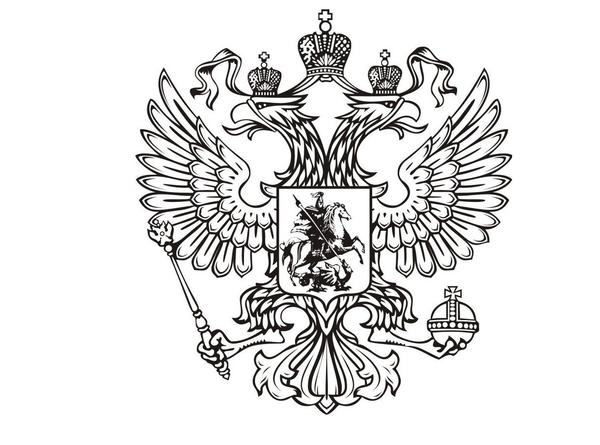 ПРОКУРАТУРАРОССИЙСКОЙ ФЕДЕРАЦИИПрокуратура Республики Саха (Якутия)Саха Өрөспүүбүлүкэтин прокуратуратаПрокуратура Ленского районаЛенскэй улууhун прокуратуратаул. Ленина, д. 68, г. Ленск,Ленский район, Республика Саха (Якутия), 678140,тел./факс (411-37)4-22-02, e-mail prok@lensk.sakha.ru                                             №            Главе МО «Ленский район»
Абильманову Ж.Ж.